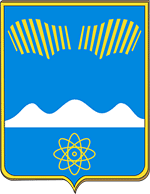 АДМИНИСТРАЦИЯГОРОДА ПОЛЯРНЫЕ ЗОРИ С ПОДВЕДОМСТВЕННОЙ ТЕРРИТОРИЕЙПОСТАНОВЛЕНИЕ«___» июля  2023 г.					                                     № ___О внесении изменений в муниципальную программу«Формирование комфортной городской среды территории муниципального образования г. Полярные Зори»1. Внести в муниципальную программу «Формирование комфортной городской среды территории муниципального образования г. Полярные Зори», утвержденную постановлением администрации города Полярные Зори с подведомственной территорией от 28.10.2021 № 787 (в редакции постановления администрации города Полярные Зори от 14.06.2023 № 617), изменения согласно приложению.2. Настоящее постановление вступает в силу со дня его официального опубликования.Глава города Полярные Зорис подведомственной территорией                                                          М.О. ПуховВизы согласования:ОЭРиПР________________________О.И.Верхоланцева    «___»_________2023 г.Начальник ФО______________________Н.С. Шпигарь     «___»_________ 2023 г.Начальник МКУ «УГХ»______________Л. Н. Смирнов    «___»_________ 2023 г.Начальник ПО ______________________ _____________«___»__________2023 г.Проект постановления направлен в прокуратуру: 1 - дело,  1- УГХ , 1 — ОЭРиПР, 1- ФОПриложениек постановлению администрации города Полярные Зориот «___» июля   2023 г. № ______Изменения в муниципальную программу «Формирование комфортной городской среды территории муниципального образования г. Полярные Зори» 1. В Паспорте муниципальной программы позицию «Объем и источники финансирования (всего, в том числе по подпрограммам, годам реализации и источникам финансирования МП, тыс. руб.)» изложить в следующей редакции:2.Таблицу раздела 2 «Основные цели и задачи муниципальной программы, целевые показатели (индикаторы) реализации муниципальной программы» изложить в следующей редакции: 3. В таблице раздела 3 «Перечень мероприятий муниципальной программы «Формирование комфортной городской среды территории муниципального образования г. Полярные Зори»:3.1 Дополнить строкой 1.20 следующего содержания: 3.2. Строки «Итого по задаче 1», «Всего по программе» изложить в следующей редакции:4. Раздел 4 «Обоснование ресурсного обеспечения муниципальной программы» изложить в следующей редакции:4. Обоснование ресурсного обеспечения муниципальной программы5. Раздел 7 «Сведения об источниках и методике расчета значений показателей муниципальной программы » изложить в следующей редакции:7. Сведения об источниках и методике расчета значений показателей муниципальной программыОбъем и источники финансирования (всего, в том числе по подпрограммам, годам реализации и источникам финансирования МП, тыс. руб.)Всего по программе: 334001,47 тыс. руб.,В том числе: МБ- 130054,31 тыс. руб., ОБ- 150644,89 тыс. руб.; ВБС-2,27 тыс.руб, ФБ - 53300,0 тыс.руб.в том числе по годам реализации:2022 год: 244026,87 тыс. руб., в т.ч. МБ- 50606,91 тыс. руб., ОБ-140117,69 тыс. руб.; ВБС- 2,27 тыс.руб. ФБ - 53300,0 тыс.руб.2023 год: 46974,6 тыс. руб., в т.ч. МБ- 36447,4 тыс. руб.; ОБ 10527,2 тыс.руб.2024 год-МБ-13500,0 тыс.руб.2025 год-МБ-29500,0 тыс.руб.№п/пМуниципальная программа, подпрограмма, показательЕд. изм.Ед. изм.НаправленностьНаправленностьЗначения показателейЗначения показателейЗначения показателейЗначения показателейЗначения показателейЗначения показателейЗначения показателейЗначения показателейЗначения показателейЗначения показателейСоисполнитель, ответственный за выполнения показателя№п/пМуниципальная программа, подпрограмма, показательЕд. изм.Ед. изм.НаправленностьНаправленностьОтчетный год (2020)Отчетный год (2020)Текущий год (2021)Текущий год (2021)Годы реализации программыГоды реализации программыГоды реализации программыГоды реализации программыГоды реализации программыГоды реализации программыСоисполнитель, ответственный за выполнения показателя№п/пМуниципальная программа, подпрограмма, показательЕд. изм.Ед. изм.НаправленностьНаправленностьОтчетный год (2020)Отчетный год (2020)Текущий год (2021)Текущий год (2021)202220222023202320242025Соисполнитель, ответственный за выполнения показателя1233445566778891011Муниципальная программа «Формирование комфортной городской среды территории муниципального образования г. Полярные Зори» Муниципальная программа «Формирование комфортной городской среды территории муниципального образования г. Полярные Зори» Муниципальная программа «Формирование комфортной городской среды территории муниципального образования г. Полярные Зори» Муниципальная программа «Формирование комфортной городской среды территории муниципального образования г. Полярные Зори» Муниципальная программа «Формирование комфортной городской среды территории муниципального образования г. Полярные Зори» Муниципальная программа «Формирование комфортной городской среды территории муниципального образования г. Полярные Зори» Муниципальная программа «Формирование комфортной городской среды территории муниципального образования г. Полярные Зори» Муниципальная программа «Формирование комфортной городской среды территории муниципального образования г. Полярные Зори» Муниципальная программа «Формирование комфортной городской среды территории муниципального образования г. Полярные Зори» Муниципальная программа «Формирование комфортной городской среды территории муниципального образования г. Полярные Зори» Муниципальная программа «Формирование комфортной городской среды территории муниципального образования г. Полярные Зори» Муниципальная программа «Формирование комфортной городской среды территории муниципального образования г. Полярные Зори» Муниципальная программа «Формирование комфортной городской среды территории муниципального образования г. Полярные Зори» Муниципальная программа «Формирование комфортной городской среды территории муниципального образования г. Полярные Зори» Муниципальная программа «Формирование комфортной городской среды территории муниципального образования г. Полярные Зори» Муниципальная программа «Формирование комфортной городской среды территории муниципального образования г. Полярные Зори» Муниципальная программа «Формирование комфортной городской среды территории муниципального образования г. Полярные Зори» Цель МП: Повышения качества и комфорта городской среды территории муниципального образования г. Полярные Зори с подведомственной территорией.Цель МП: Повышения качества и комфорта городской среды территории муниципального образования г. Полярные Зори с подведомственной территорией.Цель МП: Повышения качества и комфорта городской среды территории муниципального образования г. Полярные Зори с подведомственной территорией.Цель МП: Повышения качества и комфорта городской среды территории муниципального образования г. Полярные Зори с подведомственной территорией.Цель МП: Повышения качества и комфорта городской среды территории муниципального образования г. Полярные Зори с подведомственной территорией.Цель МП: Повышения качества и комфорта городской среды территории муниципального образования г. Полярные Зори с подведомственной территорией.Цель МП: Повышения качества и комфорта городской среды территории муниципального образования г. Полярные Зори с подведомственной территорией.Цель МП: Повышения качества и комфорта городской среды территории муниципального образования г. Полярные Зори с подведомственной территорией.Цель МП: Повышения качества и комфорта городской среды территории муниципального образования г. Полярные Зори с подведомственной территорией.Цель МП: Повышения качества и комфорта городской среды территории муниципального образования г. Полярные Зори с подведомственной территорией.Цель МП: Повышения качества и комфорта городской среды территории муниципального образования г. Полярные Зори с подведомственной территорией.Цель МП: Повышения качества и комфорта городской среды территории муниципального образования г. Полярные Зори с подведомственной территорией.Цель МП: Повышения качества и комфорта городской среды территории муниципального образования г. Полярные Зори с подведомственной территорией.Цель МП: Повышения качества и комфорта городской среды территории муниципального образования г. Полярные Зори с подведомственной территорией.Цель МП: Повышения качества и комфорта городской среды территории муниципального образования г. Полярные Зори с подведомственной территорией.Цель МП: Повышения качества и комфорта городской среды территории муниципального образования г. Полярные Зори с подведомственной территорией.Цель МП: Повышения качества и комфорта городской среды территории муниципального образования г. Полярные Зори с подведомственной территорией.Задача 1. Обеспечение формирования единого облика муниципального образованияЗадача 1. Обеспечение формирования единого облика муниципального образованияЗадача 1. Обеспечение формирования единого облика муниципального образованияЗадача 1. Обеспечение формирования единого облика муниципального образованияЗадача 1. Обеспечение формирования единого облика муниципального образованияЗадача 1. Обеспечение формирования единого облика муниципального образованияЗадача 1. Обеспечение формирования единого облика муниципального образованияЗадача 1. Обеспечение формирования единого облика муниципального образованияЗадача 1. Обеспечение формирования единого облика муниципального образованияЗадача 1. Обеспечение формирования единого облика муниципального образованияЗадача 1. Обеспечение формирования единого облика муниципального образованияЗадача 1. Обеспечение формирования единого облика муниципального образованияЗадача 1. Обеспечение формирования единого облика муниципального образованияЗадача 1. Обеспечение формирования единого облика муниципального образованияЗадача 1. Обеспечение формирования единого облика муниципального образованияЗадача 1. Обеспечение формирования единого облика муниципального образованияЗадача 1. Обеспечение формирования единого облика муниципального образования1.Доля благоустроенных дворовых территорий от общего количества таких территорий в муниципальном образовании%%↑↑11,511,518,618,630,830,844444949МКУ «УГХ»2.Доля населения, проживающего в жилом фонде с благоустроенными дворовыми территориями, от общего числа жителей муниципального образования%%↑↑32,132,139,039,049,949,937374143МКУ «УГХ»3Объем проведенного поддерживающего ремонта дворовых территорийЕдЕд==0000003300МКУ «УГХ»Задача 2. Обеспечение создания, содержания и развития объектов благоустройства на территории муниципального образования, включая объекты, находящиеся в частной собственности и прилегающие к ним территорииЗадача 2. Обеспечение создания, содержания и развития объектов благоустройства на территории муниципального образования, включая объекты, находящиеся в частной собственности и прилегающие к ним территорииЗадача 2. Обеспечение создания, содержания и развития объектов благоустройства на территории муниципального образования, включая объекты, находящиеся в частной собственности и прилегающие к ним территорииЗадача 2. Обеспечение создания, содержания и развития объектов благоустройства на территории муниципального образования, включая объекты, находящиеся в частной собственности и прилегающие к ним территорииЗадача 2. Обеспечение создания, содержания и развития объектов благоустройства на территории муниципального образования, включая объекты, находящиеся в частной собственности и прилегающие к ним территорииЗадача 2. Обеспечение создания, содержания и развития объектов благоустройства на территории муниципального образования, включая объекты, находящиеся в частной собственности и прилегающие к ним территорииЗадача 2. Обеспечение создания, содержания и развития объектов благоустройства на территории муниципального образования, включая объекты, находящиеся в частной собственности и прилегающие к ним территорииЗадача 2. Обеспечение создания, содержания и развития объектов благоустройства на территории муниципального образования, включая объекты, находящиеся в частной собственности и прилегающие к ним территорииЗадача 2. Обеспечение создания, содержания и развития объектов благоустройства на территории муниципального образования, включая объекты, находящиеся в частной собственности и прилегающие к ним территорииЗадача 2. Обеспечение создания, содержания и развития объектов благоустройства на территории муниципального образования, включая объекты, находящиеся в частной собственности и прилегающие к ним территорииЗадача 2. Обеспечение создания, содержания и развития объектов благоустройства на территории муниципального образования, включая объекты, находящиеся в частной собственности и прилегающие к ним территорииЗадача 2. Обеспечение создания, содержания и развития объектов благоустройства на территории муниципального образования, включая объекты, находящиеся в частной собственности и прилегающие к ним территорииЗадача 2. Обеспечение создания, содержания и развития объектов благоустройства на территории муниципального образования, включая объекты, находящиеся в частной собственности и прилегающие к ним территорииЗадача 2. Обеспечение создания, содержания и развития объектов благоустройства на территории муниципального образования, включая объекты, находящиеся в частной собственности и прилегающие к ним территорииЗадача 2. Обеспечение создания, содержания и развития объектов благоустройства на территории муниципального образования, включая объекты, находящиеся в частной собственности и прилегающие к ним территорииЗадача 2. Обеспечение создания, содержания и развития объектов благоустройства на территории муниципального образования, включая объекты, находящиеся в частной собственности и прилегающие к ним территорииЗадача 2. Обеспечение создания, содержания и развития объектов благоустройства на территории муниципального образования, включая объекты, находящиеся в частной собственности и прилегающие к ним территории3.Доля благоустроенных общественных территорий от общей площади таких территорий в муниципальном образовании, (парки, скверы, набережные и т.д.) Доля благоустроенных общественных территорий от общей площади таких территорий в муниципальном образовании, (парки, скверы, набережные и т.д.) %%↑↑56,156,164,164,186,586,586,588,688,6МКУ «УГХ»Задача 3. Повышение уровня вовлеченности заинтересованных граждан, организаций в реализацию мероприятий по благоустройству территории муниципального образования.Задача 3. Повышение уровня вовлеченности заинтересованных граждан, организаций в реализацию мероприятий по благоустройству территории муниципального образования.Задача 3. Повышение уровня вовлеченности заинтересованных граждан, организаций в реализацию мероприятий по благоустройству территории муниципального образования.Задача 3. Повышение уровня вовлеченности заинтересованных граждан, организаций в реализацию мероприятий по благоустройству территории муниципального образования.Задача 3. Повышение уровня вовлеченности заинтересованных граждан, организаций в реализацию мероприятий по благоустройству территории муниципального образования.Задача 3. Повышение уровня вовлеченности заинтересованных граждан, организаций в реализацию мероприятий по благоустройству территории муниципального образования.Задача 3. Повышение уровня вовлеченности заинтересованных граждан, организаций в реализацию мероприятий по благоустройству территории муниципального образования.Задача 3. Повышение уровня вовлеченности заинтересованных граждан, организаций в реализацию мероприятий по благоустройству территории муниципального образования.Задача 3. Повышение уровня вовлеченности заинтересованных граждан, организаций в реализацию мероприятий по благоустройству территории муниципального образования.Задача 3. Повышение уровня вовлеченности заинтересованных граждан, организаций в реализацию мероприятий по благоустройству территории муниципального образования.Задача 3. Повышение уровня вовлеченности заинтересованных граждан, организаций в реализацию мероприятий по благоустройству территории муниципального образования.Задача 3. Повышение уровня вовлеченности заинтересованных граждан, организаций в реализацию мероприятий по благоустройству территории муниципального образования.Задача 3. Повышение уровня вовлеченности заинтересованных граждан, организаций в реализацию мероприятий по благоустройству территории муниципального образования.Задача 3. Повышение уровня вовлеченности заинтересованных граждан, организаций в реализацию мероприятий по благоустройству территории муниципального образования.Задача 3. Повышение уровня вовлеченности заинтересованных граждан, организаций в реализацию мероприятий по благоустройству территории муниципального образования.Задача 3. Повышение уровня вовлеченности заинтересованных граждан, организаций в реализацию мероприятий по благоустройству территории муниципального образования.Задача 3. Повышение уровня вовлеченности заинтересованных граждан, организаций в реализацию мероприятий по благоустройству территории муниципального образования.4.Количество вовлеченных граждан в реализацию мероприятий по выполнению работ в рамках благоустройства городской средыКоличество вовлеченных граждан в реализацию мероприятий по выполнению работ в рамках благоустройства городской средычел.чел.==606070707070726060МКУ «УГХ»п/пЦель, задачи, программные мероприятияСрок выполнения (квартал, год)Объемы и источники финансирования (тыс. рублей)Объемы и источники финансирования (тыс. рублей)Объемы и источники финансирования (тыс. рублей)Объемы и источники финансирования (тыс. рублей)Объемы и источники финансирования (тыс. рублей)Объемы и источники финансирования (тыс. рублей)Связь основных мероприятий с показателями подпрограммСоисполнители, участники, исполнителип/пЦель, задачи, программные мероприятияСрок выполнения (квартал, год)Годы реализацииВсегоМБОБФБВБССвязь основных мероприятий с показателями подпрограммСоисполнители, участники, исполнители1234567891011Задача 1. Обеспечение формирование единого облика муниципального образованияЗадача 1. Обеспечение формирование единого облика муниципального образованияЗадача 1. Обеспечение формирование единого облика муниципального образованияЗадача 1. Обеспечение формирование единого облика муниципального образованияЗадача 1. Обеспечение формирование единого облика муниципального образованияЗадача 1. Обеспечение формирование единого облика муниципального образованияЗадача 1. Обеспечение формирование единого облика муниципального образованияЗадача 1. Обеспечение формирование единого облика муниципального образованияЗадача 1. Обеспечение формирование единого облика муниципального образованияЗадача 1. Обеспечение формирование единого облика муниципального образованияЗадача 1. Обеспечение формирование единого облика муниципального образования1.20Проведение поддерживающего ремонта дворовых территорий2023Всего213,10213,1Объем проведенного поддерживающего ремонта дворовых территорийМКУ «УГХ»1.20Проведение поддерживающего ремонта дворовых территорий20232023213,10213,1Объем проведенного поддерживающего ремонта дворовых территорийМКУ «УГХ»1.20Проведение поддерживающего ремонта дворовых территорий20232024000Объем проведенного поддерживающего ремонта дворовых территорийМКУ «УГХ»1.20Проведение поддерживающего ремонта дворовых территорий20232025000п/пЦель, задачи, программные мероприятияСрок выполнения (квартал, год)Объемы и источники финансирования (тыс. рублей)Объемы и источники финансирования (тыс. рублей)Объемы и источники финансирования (тыс. рублей)Объемы и источники финансирования (тыс. рублей)Объемы и источники финансирования (тыс. рублей)Объемы и источники финансирования (тыс. рублей)Связь основных мероприятий с показателями подпрограммСоисполнители, участники, исполнителип/пЦель, задачи, программные мероприятияСрок выполнения (квартал, год)Годы реализацииВсегоМБОБФБВБССвязь основных мероприятий с показателями подпрограммСоисполнители, участники, исполнители1234567891011Итого по задаче 12022-2025Всего44542,3212150,9632389,092,27Итого по задаче 12022-2025202230515,128650,9621 861,892,27Итого по задаче 12022-2025202314027,23500,0010527,2Итого по задаче 12022-202520240,000,00Итого по задаче 12022-202520250,000,002022-2025Всего334001,47130054,31150644,89533002,272022-20252022244026,8750606,91140117,69533002,272022-2025202346974,636447,410527,2002022-2025202413500,0013500,000002022-2025202529500,0029500,000002022-2025НаименованиеВсего, тыс. руб.В том числе за счет средств, тыс. руб.В том числе за счет средств, тыс. руб.В том числе за счет средств, тыс. руб.В том числе за счет средств, тыс. руб.НаименованиеВсего, тыс. руб.МБОБФБВБС123456Всего по МП334001,47130054,31150644,89533002,27В том числе по годам реализации2022244026,8750606,91140117,69533002,27202346974,636447,410527,200202413500,0013500,00000202529500,0029500,00000№ п/пНаименование показателяЕдиница измерения, временная характеристикаАлгоритм расчета (формула)Базовые показатели (используемые в формуле)Метод сбора информации (используемые в формуле)**Дата получения фактических значений показателейОтветственный за сбор данных по показателю11Доля благоустроенных дворовых территорий от общей площади таких территорий в муниципальном образовании%,нарастающим итогом(К/Кб) х 100К-кол-во благоустроенных дворовых территориях,Кб-общее кол-во дворовых территорийОтчеты МКУ «УГХ»(годовые отчеты)январь года, следующего за отчетнымМКУ «УГХ» г. Полярные Зори22Количество вовлеченных граждан в реализацию мероприятий по выполнению работ в рамках благоустройства городской средычел.,ежегодно--Мониторингянварь года, следующего за отчетнымМКУ «УГХ» г. Полярные Зори23Доля благоустроенных общественных территорий от общей площади таких территорий в муниципальном образовании, (парки, скверы, набережные и т.д.)%,нарастающим итогом(K / Kб) x 100K – площадь благоустроенных общественных территорий;Kб - общая площадь общественных территорийАктуализированные результаты инвентаризации, сведения ОАиГ, отчеты МКУ «УГХ»январь года, следующего за отчетнымМКУ «УГХ» г. Полярные Зори34Доля населения, проживающего в жилом фонде с благоустроенными дворовыми территориями, от общего числа жителей муниципального образования%,нарастающим итогом(K / Kо) x 100K - количество граждан, проживающих в жилом фонде с благоустроенными дворовыми территориями,Kо - общее количество граждан, проживающих в муниципальном образованииМониторинг МКУ «УГХ»январь года, следующего за отчетнымМКУ «УГХ» г. Полярные Зори5Объем проведенного поддерживающего ремонта дворовых территорийед.,ежегодно--Отчеты МКУ «УГХ»(годовые отчеты)январь года, следующего за отчетнымМКУ «УГХ» г. Полярные Зори